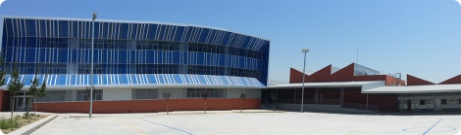 Departamento de Educación, Cultura y Deporte.Ante las circunstancias que estamos viviendo, el equipo de orientación del CPI Val de la Atalaya quiere hacer llegar estas orientaciones a las familias de los alumnos de Infantil para que os ayuden a llevar mejor esta difícil situación: Transmitir tranquilidad y la mayor normalidad posible en relación a la situación que se está viviendo. Explicarles de una forma adecuada a su edad la situación para que la entiendan y estén tranquilos;  no ignorar sus miedos o dudas, respondiendo a sus preguntas. Si manifiestan miedos podéis pedirles que hagan dibujos sobre aquello que les de miedo y meterlos luego en una caja o cajón, diciéndoles que así aquello que les da miedo está encerrado y no puede salir a hacerles nada.    Podéis contarles también que, si nos lavamos las manos y estamos en casa, el bichito (coronavirus) no puede hacernos nada; y que los médicos y enfermeros están para cuidarnos y curarnos.  Aceptar cualquier emoción y acogerla, dejarles expresarse y mostrarles comprensiónBuscar el lado positivo a la situación: pasar más tiempo juntos, convivir, compartir, hacer cosas que normalmente no podemos hacer...Mantener las rutinas y horarios habituales en cuanto a sueño, comidas e higiene. Puede haber algo más de flexibilidad en cuanto a horarios, pero procurad que se mantengan en la medida de lo posible. Establecer una rutina similar a la que tienen cuando van al cole. Realizar por las mañanas las actividades que os manden las tutoras.  Más ideas que podéis también hacer son: tareas de dibujo, coloreado, recortar, manualidades, escuchar/mirar/leercuentos, cantar canciones..., combinadas con juegos: puzles, construcciones, encajables, juegos de pinchitos, pizarras, juegos lógicos, juegos de memoria, cocinas, coches, muñecos, disfraces....Realizar descansos también por las mañanas como si fueran los recreos que hacen en el cole, para almorzar, jugar, hacer algo de ejercicio: bailes, pasarse la pelota, realizar pequeños circuitos motrices por casa con colchonetas, almohadones, el juego de las sillas...Si el tiempo lo permite y tenéis jardín o terraza, salir y jugar al aire libre. También por las mañanas podéis aprovechar para reforzar conceptos que se estén trabajando en el cole: formas, colores, números, letras, conceptos espaciales, conceptos matemáticos... Hacerlo de forma lúdica con juegos, fichas o a través de recursos digitales. Podéis encontrar ideas en páginas webs como las siguientes:https://www.aulapt.org/2015/11/09/coleccion-de-recursos-para-educacion-infantil-conceptos-basicos/https://www.educapeques.com/estimulapeques/fichas-infantil-para-trabajar-conceptos-basicos.htmlhttps://www.aulapt.org/infantil-2/infantil/http://www.todoinclusion.com/E-Infantil-Material/https://entretea3.wordpress.com/http://aulasptmariareinaeskola.es/educaci%C3%B3n-infantil/https://www.imageneseducativas.com/cuadernillo-para-trabajar-conceptos-en-educacion-infantil/Seguir trabajando durante estos días la autonomía de los más pequeños.  Favorecer que realicen de manera cada vez más autónoma hábitos como vestirse, desvertirse, lavarse las manos y la cara, ir al baño, alimentación... Podéis aprovechar que tendréis más tiempo para ir favoreciendo una mayor autonomía en estos hábitos.Favorecer también que colaboren en pequeñas tareas de casa: poner y quitar la mesa, recoger sus juguetes, poner la ropa sucia en la cesta, ayudar a poner la lavadora o el lavavajillas...Intentad diferenciar los días lectivos de los fines de semana, realizando, en la medida de lo posible, actividades diferentes. Podéis también realizar alguna pequeña relajación, respirando despacio, con música tranquila...Las tardes podéis dedicarlas a actividades lúdicas como:Jugar en familia.Preparar juntos recetas de cocina.Hacer manualidades o dibujos. Colgarlos en las ventanas. Contarles cuentos, historias, anécdotas...Disfrazaros con disfraces o con ropas, telas...Bailes, juegos de movimiento.Ver películas juntos. C.P.I.  VAL DE LA ATALAYAC/ Río Jalón s/n50430 María de Huerva.Telf. 976124549Web: www.catedu.es/ceipmariadehuerva2